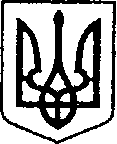 УКРАЇНАЧЕРНІГІВСЬКА ОБЛАСТЬН І Ж И Н С Ь К А    М І С Ь К А    Р А Д АВ И К О Н А В Ч И Й    К О М І Т Е ТР І Ш Е Н Н Явід _______________ 2022 р.		м. Ніжин		                            № ______Про  надання дозволу КП «НУВКГ» на укладення договорівз отримання послуг з розподілу електричної енергії, з отримання послуг з постачання електричної енергії та отримання послуг з обробки даних, аналізу документів та інформаційних послуг.Відповідно  до Закону України «Про місцеве самоврядування в Україні», керуючись Цивільним кодексом України, Законом України «Про публічні закупівлі», Регламентом виконавчого комітету Ніжинської міської ради Чернігівської області VІІІ скликання, затвердженого рішенням Ніжинської міської ради від 24 грудня 2020 року № 27-4/2020, з метою отримання послуг комунальному підприємству, яке забезпечує життєдіяльність міста, з врахуванням положень Статуту КП «НУВКГ», затвердженого рішенням Ніжинської міської ради  Чернігівської області VIII скликання від 22 квітня 2021 р. № 25-9/2021, виконавчий комітет вирішив:Надати дозвіл комунальному підприємству «Ніжинське управління водопровідно-каналізаційного господарства», код ЄДРПОУ 32009905 на укладення договорів на закупівлю послуг з розподілу електричної енергії; з постачання електричної енергії; з обробки даних, аналізу документів та інформаційних послуг на 2022 рік після проведення процедури закупівлі згідно вимог Закону України «Про публічні закупівлі» з учасником процедури закупівлі, який запропонував найкращі умови на основі критерій і методик оцінки, визначених підприємством.Уповноважити директора комунального підприємства «Ніжинське управління водопровідно-каналізаційного господарства» МАРСОВА ОЛЕКСАНДРА МИХАЙЛОВИЧА укласти договорів на закупівлю послуг з розподілу електричної енергії; на закупівлю послуг з постачання електричної енергії;  на закупівлю послуг з обробки даних, аналізу документів та інформаційних послуг тощо на 2022 рік.Директору КП «НУВКГ» МАРСОВУ О.М. виконувати усі дії та вчиняти правочини, необхідні для  реалізації цього рішення.Контроль за виконанням даного рішення покласти на першого заступника міського голови з питань діяльності виконавчих органів Вовченка Ф.І.Міський голова 		  			             	        Олександр  КОДОЛАВІЗУЮТЬ:Директор КП «НУВКГ»					    Олександр МАРСОВПерший заступник міського головиз питань діяльності виконавчих органів ради                                                                          Федір ВОВЧЕНКОКеруючий  справами виконавчого                                          комітету міської ради                                                            Валерій САЛОГУБ Начальник  відділу юридично -                                     	 кадрового забезпечення                  				       В’ячеслав ЛЕГАПОЯСНЮВАЛЬНА ЗАПИСКАдо проекту рішення виконавчого комітету Ніжинської міської ради «Про  надання дозволу КП «НУВКГ» на укладення договорів з отримання послуг з розподілу електричної енергії, з отримання послуг з постачання електричної енергії та отримання послуг з обробки даних, аналізу документів та інформаційних послуг».КП «НУВКГ» здійснює виробничо-господарську діяльність для задоволення потреб юридичних і фізичних осіб, зокрема основною задачею підприємства є забезпечення життєво необхідного доступу до водопостачання.Укладення даних договір на отримання послуг з розподілу електричної енергії, з отримання послуг з постачання електричної енергії та отримання послуг з обробки даних, аналізу документів та інформаційних послуг є необхідними для підприємства, для забезпечення функціонування його і виконання прямо поставлених перед підприємством задач, це зокрема надання послуг з централізованого водозабезпечення та водовідведення.   Отримання такого дозволу на укладення вищезазначених договорів передбачає п. 7.8.17 статуту КП «НУВКГ» затверджений рішенням Ніжинської міської ради Чернігівської області VIII скликання від 22 квітня 2021 року № 25-9/2021, оскільки сума кожного з договору перевищує граничну суму, на яку не потрібно підприємству отримувати дозвіл. Укладення договорів де сума перевищує встановлену межу передбачену Статутом  в розмірі 700 тис. грн..  підприємству потрібно отримувати погодження Виконавчого комітету Ніжинської міської ради.Директор КП «НУВКГ» 		 	Олександр МАРСОВ